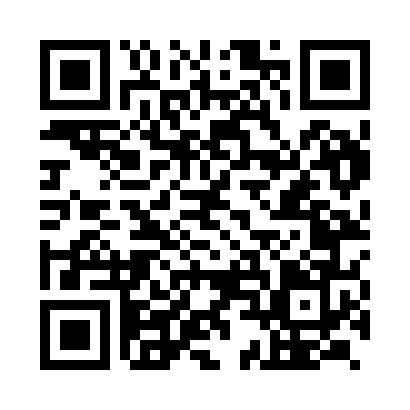 Prayer times for Palakkad, Kerala, IndiaWed 1 May 2024 - Fri 31 May 2024High Latitude Method: One Seventh RulePrayer Calculation Method: University of Islamic SciencesAsar Calculation Method: HanafiPrayer times provided by https://www.salahtimes.comDateDayFajrSunriseDhuhrAsrMaghribIsha1Wed4:526:0512:204:456:367:492Thu4:516:0512:204:456:367:503Fri4:516:0412:204:456:367:504Sat4:506:0412:204:456:367:505Sun4:506:0412:204:466:377:506Mon4:496:0312:204:466:377:517Tue4:496:0312:204:466:377:518Wed4:496:0312:204:466:377:519Thu4:486:0312:204:476:377:5210Fri4:486:0212:204:476:377:5211Sat4:476:0212:204:476:387:5212Sun4:476:0212:204:476:387:5313Mon4:476:0212:204:486:387:5314Tue4:466:0112:204:486:387:5315Wed4:466:0112:204:486:387:5416Thu4:466:0112:204:486:397:5417Fri4:456:0112:204:496:397:5418Sat4:456:0112:204:496:397:5519Sun4:456:0112:204:496:397:5520Mon4:456:0012:204:496:407:5621Tue4:446:0012:204:506:407:5622Wed4:446:0012:204:506:407:5623Thu4:446:0012:204:506:407:5724Fri4:446:0012:204:506:417:5725Sat4:446:0012:204:516:417:5726Sun4:436:0012:204:516:417:5827Mon4:436:0012:214:516:417:5828Tue4:436:0012:214:526:427:5829Wed4:436:0012:214:526:427:5930Thu4:436:0012:214:526:427:5931Fri4:436:0012:214:526:438:00